Лот № 2(р-он СНТ «Мечта» в мкр. Прибрежном, аттракцион)г. Калининград, ш. Мамоновское, земельный участок с КН 39:00:000000:127(10 м х 10 м = 100 кв. м)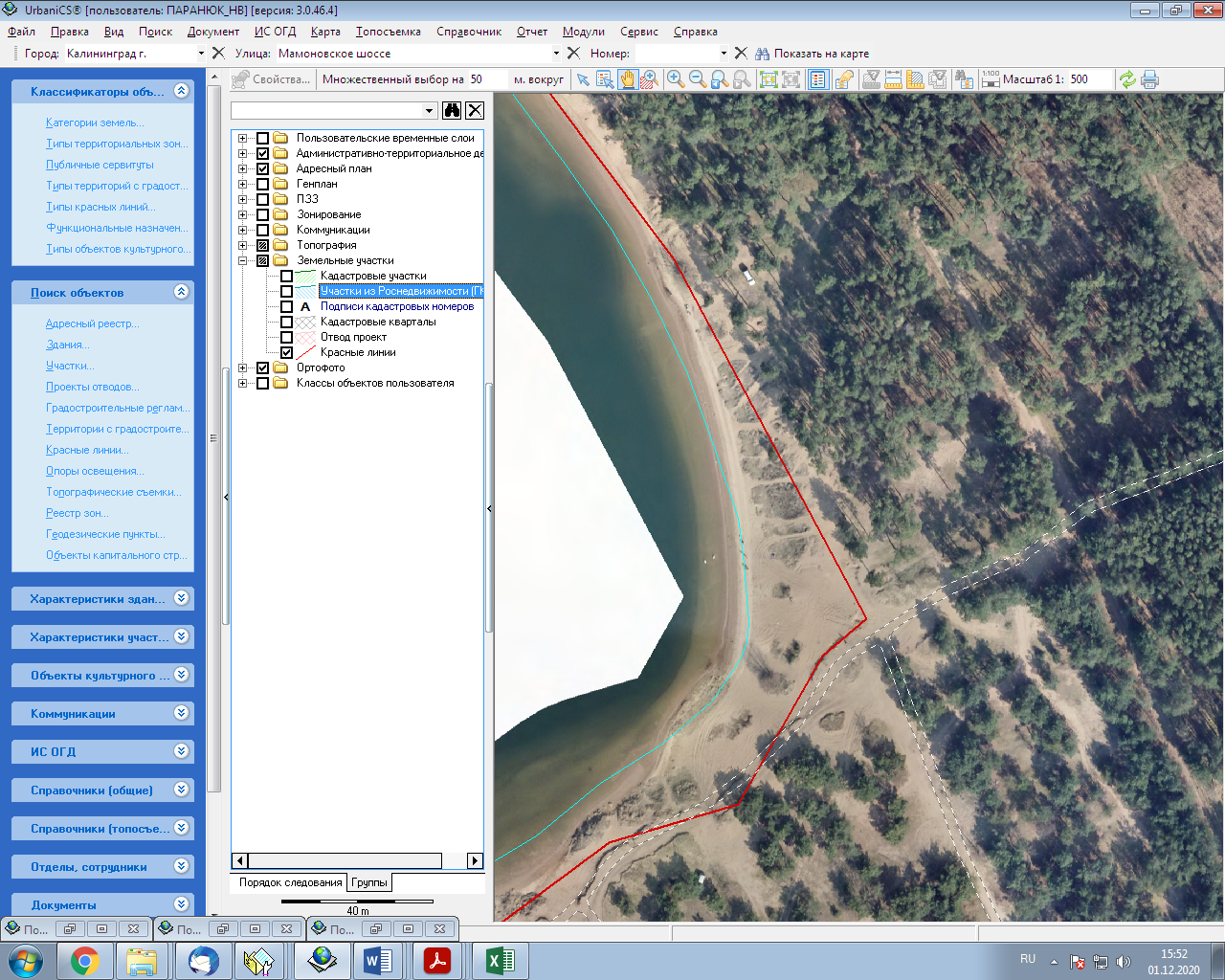 Спасательный модульБиотуалеты – 4 шт. Контейнеры для мусора – 2 шт.Контейнеры для мусора – 2 шт.Кабина для переодевания – 1 шт.Кабина для переодевания – 1 шт.Спасательный стул для наблюдения – 1 шт.Детская зонаПлощадка для волейбола Место для установки НТО Турники Аттракционыг. Калининград, ш. Мамоновское, земельный участок с КН 39:00:000000:127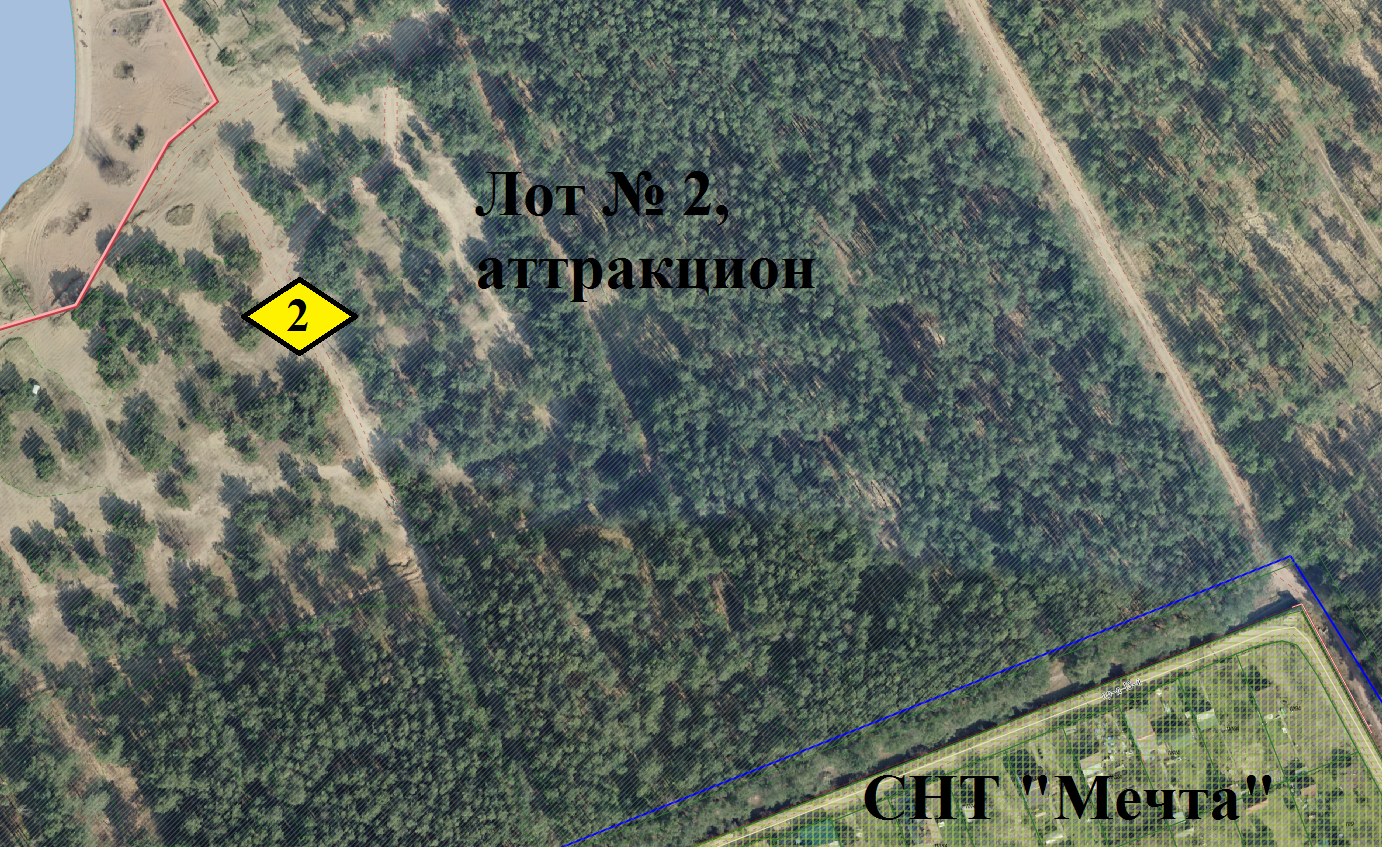 